Alton Castle Activity Risk Assessment - ClimbingHazardsWho is affectedLikelihood SeverityRisk Control MeasureComment ActionsResidual riskHarnesses and helmets incorrectly fittedVisiting Children, Team Leaders, Teachers and StaffVery Likely HarmfulAll participants are briefed in the correct fitting of all climbing equipmentActivity Leader to conduct pre use check of equipment at the start of the session, each time this equipment is put on and prior to an individual climbing.Participants work in a buddy system to check each other and then checked by the Activity LeaderLeader to provide safety briefing. Leader to conduct formalised Safety check of Participants.  Repeat check after a Participant returns to the session after a toilet visit etc.LowHair, jewellery or clothing trapped in equipment Visiting Children, Team Leaders, Teachers and StaffLikelyHarmfulBefore climbing participants are asked to remove jewellery (especially rings), tuck away hair, loose clothing and draw cords etc. Leader to provide safety briefing, monitor and check.LowThe belay device and belayingVisiting Children, Team Leaders, Teachers and StaffLikelyHarmfulEither Activity Leader will belay or will monitor the participants belaying themselves.Activity Leader to train the participants in the correct techniques to belay (and then supervise) prior to belayingLeader to provide safety briefing and demonstration of peer belaying.  Activity Leader to brief the participants on the possibility of rope burn when belaying and how to avoid.LowInjury due to falling or being droppedVisiting Children, Team Leaders, Teachers and StaffLikelyDisabling or fatal injuryThe speed of lower off is controlled by the Activity Leader.  Leader to be in position of maximum usefulness so as to physically take control when needed.Activity leader to directly (Hands on) supervise lower offs.LowTraversing areas – walking beneath sections where others are climbingVisiting Children, Team Leaders, Teachers and StaffLikelyDisabling or fatal injuryYoung People briefed about dangers & requested to clear away from the mats quickly after a fall.  High level of vigilance maintained. LowKarabiner is cross loaded or rope runs over collar or thimble causing the gate to open and potential for loss of hitch.Visiting Children, Team Leaders, Teachers and StaffLikelyDisabling or fatal injuryAlton Castle will only use belaying Karabiners fitted with a locking bar which prevents reversing, cross loading or inadvertent gate opening.  Karabiners will be attached so that they are back bar loaded i.e. gate facing the floor.lowFall from Height Visiting Children, Team Leaders, Teachers and StaffLikelyDisabling or fatal injuryLocally Accredited Supervision & working within remit of accreditation.  Appropriate specialist equipment used. Helmets worn at base of wall.Proper briefing of young people, behaviour monitored and managed appropriately.  Vigilance of all staff during activity.LowPeer BelayingVisiting Children, Team Leaders, Teachers and StaffLikelyDisabling or fatal injuryInstructors to dynamically risk assess belay teams for ability (competence and responsibility) to peer belay.  Instructors fully understanding the difference between direct “hands on” & remote “hands off” supervision.Activity Leaders to position themselves in the position of maximum usefulness so they can directly supervise “hands on” at a moment’s notice.Equipment failure, inappropriate use of equipmentVisiting Children, Team Leaders, Teachers and Staff Unlikely Disabling or fatal injuryRopes and other safety equipment are constantly checked, monitored and replaced when necessary.  Equipment maintained according to EN/CE/UIAA recommendations.  Instructor to actively monitor participants use of equipmentActivity Leaders to monitor equipment and report any defects.  Senior Instructor to periodically inspect and maintain equipment log.  Annual inspection of Anchor points By external inspector. LowMisuseVisiting Children, Team Leaders, Teachers and StaffUnlikely HarmfulActivity Leaders are trained and locally accredited to run the activity.LowClipping into gear loopVisiting Children, Team Leaders, Teachers and StaffLikely Disabling or fatal injuryAll gear loops must be removed from harnesses.LowInversion/fallVisiting Children, Team Leaders, Teachers and Staff Unlikely HarmfulActivity Leaders will provide clear instruction to avoid inversion or falls Activity Leaders to ensure correct use and fitting of equipmentActivity Leaders to use an improvised chest harness where needed (i.e. oversized or undersized participants).Activity Leaders to fit improvised chest harness where required.LowFalling objects Visiting Children, Team Leaders, Teachers and StaffVery Unlikely Disabling or fatal injuryHelmets must always be worn whilst taking part in the activityA safe area must be established away from the activity (off the crash mats).Activity Leader to brief the participants on action to take if accidentally dropping dislodging something (i.e. shout ‘below’) and action to take if you hear ‘below’ being shoutedLowTrips/slips and fall whilst un-ropedVisiting Children, Team Leaders, Teachers and StaffVery Unlikely Very Harmful All participants are to be briefed not to run around the climbing wall and to be careful when walking up to climb.  Red holds for low level traversing, imposition of Stop line for un-roped climbing. Participants are to be briefed not to climb until instructed to do so by the Activity Leader.Activity Leaders to check each climber.LowFalls whilst low level Traversing. Visiting Children, Team Leaders, Teachers and StaffLikelyHarmfulActivity Leader to brief the participants in the correct techniques for Traversing. Red holds are for low level traversing. Participants not to go above the second panel “Red Line”. Crash mats with joint seals and topper are in place. Leader to provide safety briefing covering the preferred option of beating a hasty down climb or checking over the shoulder before attempting a two footed landing, uncontrolled falls to be avoided. Leader to check joint seals prior to session commencing.LowAsthma attacks and other medical conditionsVisiting Children, Teachers and StaffUnlikelyHarmfulAll group members will be told to bring any medication over to the Climbing wall with them. Other medical conditions should have been reported to the programme leader and the team will be informed.Teachers will be advised of suitability of the activity.A First aid kit is kept in the climbing wall.  Activity Leaders are First Aid trained and have access to a mobile phoneLeader to provide safety briefing.Leader to check that medication is presentLowVisiting teachers ‘helping’ at wrong time without trainingVisiting Children, Team Leaders, Teachers and StaffLikelyHarmfulTeachers to be briefed by Activity Leaders as to what is required of them prior to the activity.Leader to provide safety briefing and monitor school staffLowMismatch in size / weight within  smaller groupsVisiting Children, Teachers and StaffLikelyHarmfulGround anchors to be used.LowMats in the wrong position / trip hazardVisiting Children, Team Leaders, Teachers and StaffUnlikelyHarmfulActivity leader to ensure that Crash mats are properly located prior to each session.LowRisk assessment Conducted ByReviewed By Date Next scheduled reviewSignedSigned Off ByDom Salter MLTB SPADom Salter17th May 2018May 2019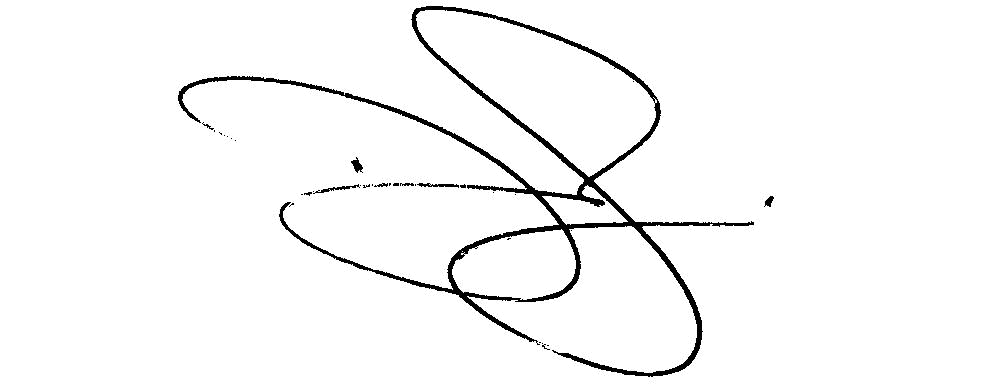 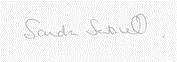 